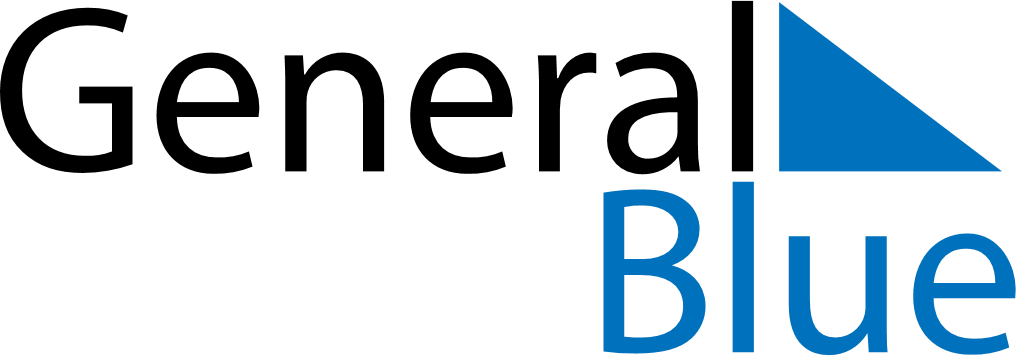 Weekly CalendarMarch 19, 2023 - March 25, 2023Weekly CalendarMarch 19, 2023 - March 25, 2023Weekly CalendarMarch 19, 2023 - March 25, 2023Weekly CalendarMarch 19, 2023 - March 25, 2023Weekly CalendarMarch 19, 2023 - March 25, 2023Weekly CalendarMarch 19, 2023 - March 25, 2023Weekly CalendarMarch 19, 2023 - March 25, 2023SundayMar 19SundayMar 19MondayMar 20TuesdayMar 21WednesdayMar 22ThursdayMar 23FridayMar 24SaturdayMar 255 AM6 AM7 AM8 AM9 AM10 AM11 AM12 PM1 PM2 PM3 PM4 PM5 PM6 PM7 PM8 PM9 PM10 PM